VODSTVO ČRObsahové cíle: Žák se orientuje na mapě, hledá vodstvo na území ČR, zakresluje ho do slepé mapy.Žák pojmenuje řeky na mapě. Žák rozumí pojmům k tématu, dokáže je prakticky aplikovat na konkrétní vodstvo v ČR. Žák na základě některých informací hledá konkrétní řeku, vytváří podobný kvíz pro spolužáky. Žák vyhledává informace v mapě nebo na internetu.Jazykové cíle:Žák si osvojí potřebnou slovní zásobu. Žák na základě porozumění textu aplikuje slovní zásobu. Žák s pomocí daných frází (protéká, vlévá se aj.) popíše konkrétní řeky. Slovní zásoba:řeka, jezero, vodopád, povodí, ledovec, bažina, nádrže, přehrada, rybník, oceán, moře, levý/pravý přítok, soutok, úmoří, pramenJazykové prostředky: řeka pramení..., teče..., protéká..., ...vlévá se(ústí) do..., soutok je..., patří do úmoří..., voda přitéká/odtékáVODSTVO ČESKÉ REPUBLIKY1. Doplňte slova k obrázkům: ledovec	povodí			přehrada 		rybník		jezero 		vodopádřeka	nádrž			pára			moře 		močál 		2. Na mapě ČR najděte a napište:2 rybníky:					2 přehrady:2 jezera:					5 řek: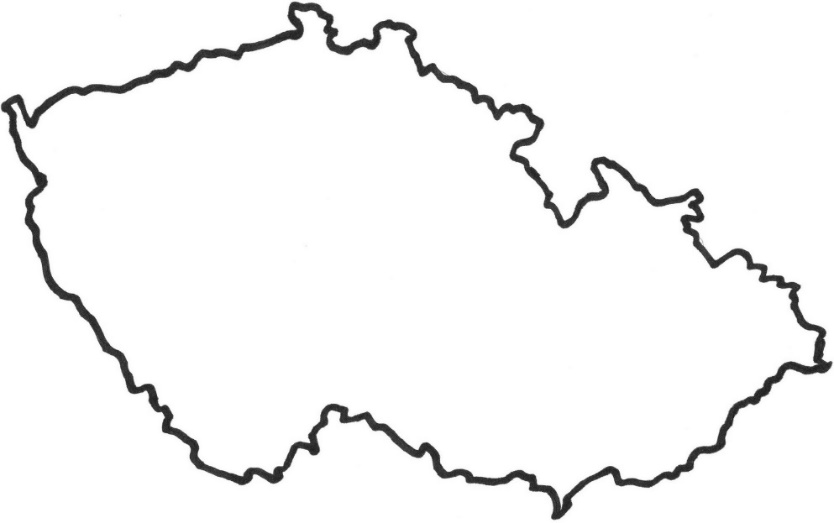 a. Zakreslete je do slepé mapy:3. Najděte odpovědi na mapě nebo na internetu:Má Česká republika moře?..................................................................................... Najdeme v ČR ledovec? ........................................................................................Do jakého moře tečou řeky Labe a Morava?..............................................................4. Pojmenujte řeky ČR. Použijte atlas:5. Podívejte se na řeku Vltavu na mapě a čtěte text: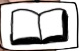 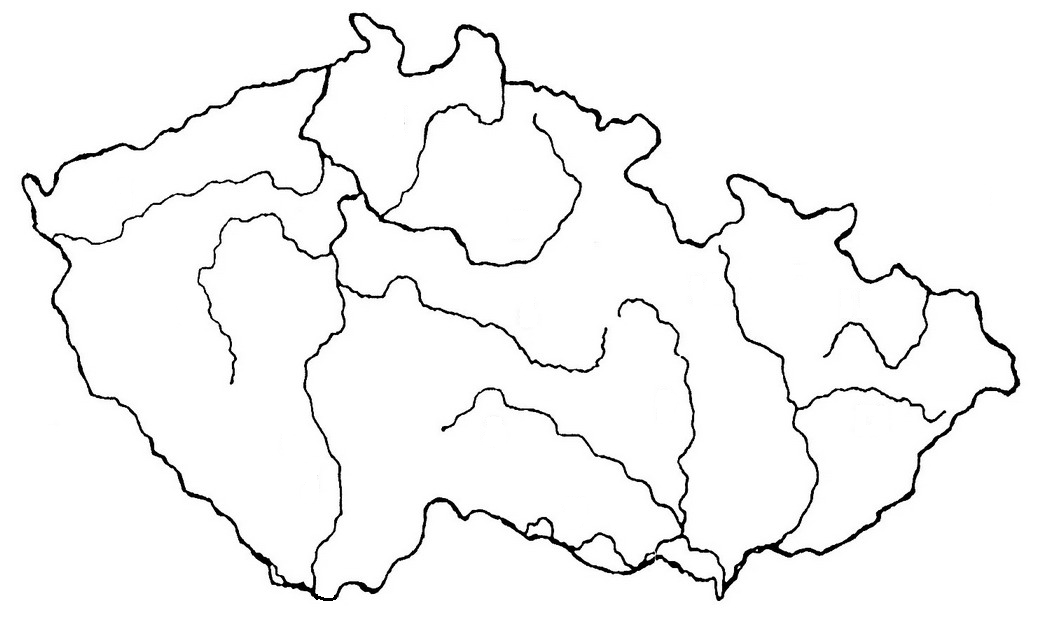 Vltava pramení na Šumavě. Je to nejdelší řeka České republiky. Teče z jihu na sever. Protéká například Českým Krumlovem, Českými Budějovicemi a Prahou. Do Vltavy se vlévá mnoho řek. Největší přítoky jsou Malše, Lužnice, Otava, Sázava a Berounka. Vltava se vlévá do Labe. Soutok Labe s Vltavou je v Mělníku. Na Vltavě je mnoho přehrad (Lipno, Kamýk, Orlík, Slapy). Vltava patří do úmoří Severního moře.a. Rozumíte tučným slovům v textu o Vltavě? Popište obrázky: 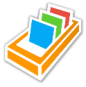 pramení		soutok				vlévá se (ústí)		pravý přítokprotéká		teče z jihu na sever		patří do úmoří		levý přítok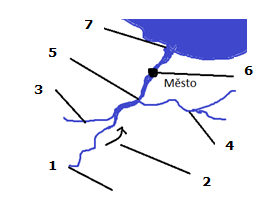 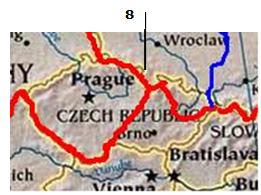 6. Jak se jmenují tyto řeky? Použijte atlas a doplňte název řek do textu:7. Doplňte tabulku podle textů a mapy:8. Vytvořte kvíz o řekách ČR:9. Doplňte křížovku: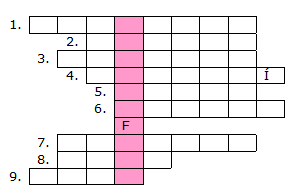 Tajenka: ……………………….............................   Víte, co to je?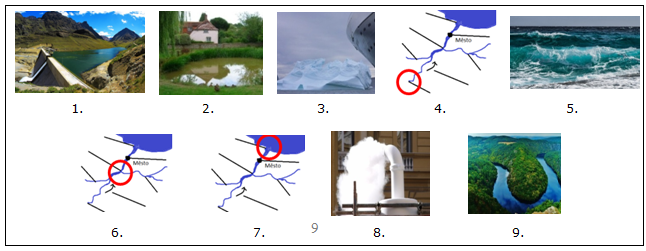 Použité zdroje:Obrázky:[cit. 2017-05-12] Dostupný pod licencí Public domain a Creative Commons na WWW:<https://upload.wikimedia.org/wikipedia/commons/9/94/Trnovacko_jezero.jpg><http://wiki.rvp.cz/index.php?title=Kabinet/Mapy/Mapa_%C4%8CR/Slep%C3%A9_mapy_%C4%8CR>Petr Graclík<https://en.wikipedia.org/wiki/Amazon_basin#/media/File:Amazonriverbasin_basemap.png><https://pixabay.com/en/waterfall-forest-nature-river-2251663/><https://pixabay.com/en/tide-peace-river-2081016/><https://commons.wikimedia.org/wiki/File:Ocean_Beach.jpg><https://pxhere.com/tr/photo/1007705><https://commons.wikimedia.org/wiki/File:Triglavska_jezera_2009_09_2.JPG><https://pxhere.com/cs/photo/1048757><http://www.geograph.org.uk/photo/225630><http://maxpixel.freegreatpicture.com/Public-Works-Steam-Underground-Excavations-Venting-484571><https://pixabay.com/en/iceberg-ship-ice-travel-water-643567/>https://incubator.wikimedia.org/wiki/Wy/cs/%C4%8Cesko><https://upload.wikimedia.org/wikipedia/commons/0/07/Stroomgebied1.JPG><https://commons.wikimedia.org/wiki/File:Vodn%C3%AD_n%C3%A1dr%C5%BE_D%C5%BEb%C3%A1n,_v%C3%BDpus%C5%A5_(01).jpg>1 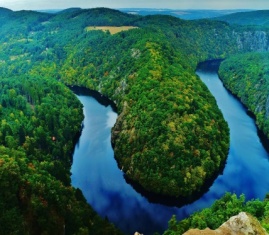 2 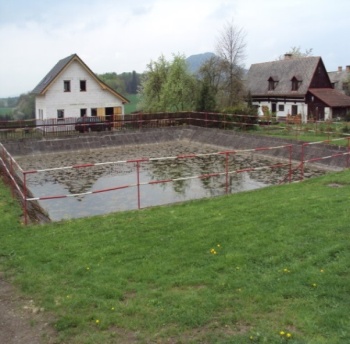 2 2 3 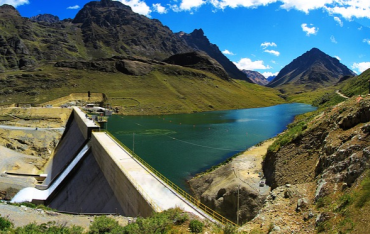    .......................   .........................   .........................   ......................... .................................4 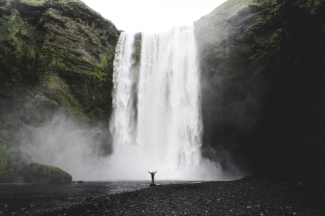 5 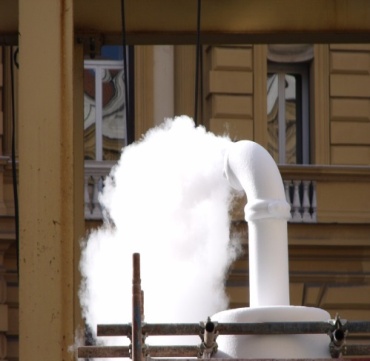 5 5 6 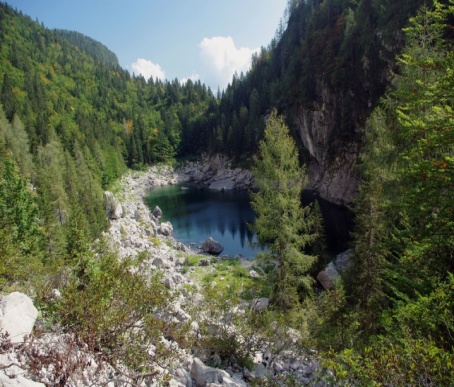     ............................  ...........................  ...........................  ...........................   ...........................7 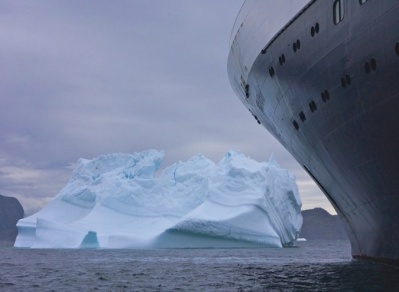 8 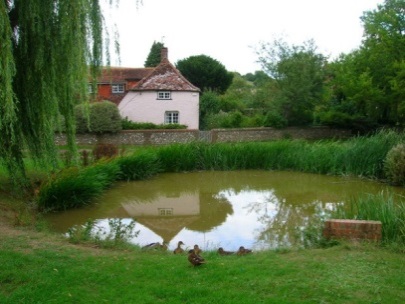 8 8 9 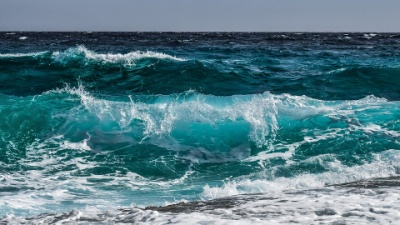     .........................   ................................   ................................   ................................    ..................................10 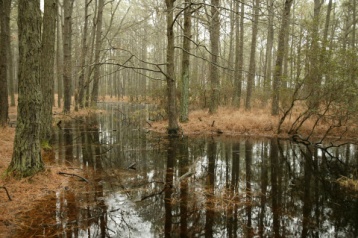 10 10 11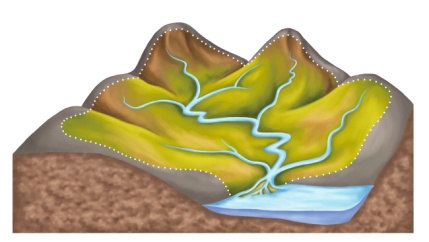 11        ...............................        ...............................       ...................................       ...................................       ...................................Název řekypramení v/na…teče…protéká městy... přítoky (vlévá se do ní…)vlévá se do...patří do úmoří...VLTAVAna Šumavěz jihu na severČeský Krumlov,................................Malše,.......................................LabeSeverního mořeLABEM.........O..........NOVÁ SLOVANOVÁ SLOVANOVÁ SLOVANOVÁ SLOVAČESKYMŮJ JAZYKČESKYMŮJ JAZYKsoutokpovodívodstvoledovecpřehrada 	rybníkjezero mořevodopádřeka	nádrž	močál 	FRÁZEFRÁZEFRÁZEFRÁZEČESKYČESKYMŮJ JAZYKMŮJ JAZYK...pramení ...se vlévá/ústí do ...její levý/pravý přítok je......pramení ...se vlévá/ústí do ...její levý/pravý přítok je......patří do úmoří......protéká + 7. p....teče z jihu na sever...patří do úmoří......protéká + 7. p....teče z jihu na sever